B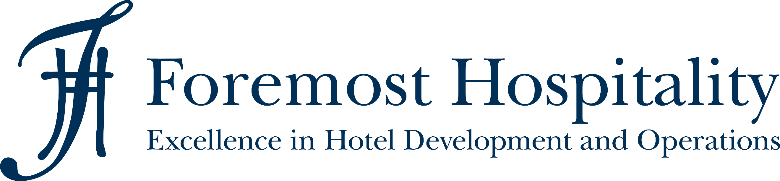 Anlage A*Aus Gründen der leichteren Lesbarkeit wurde für alle genannten Personen und Personengruppen das generische Maskulinum gewählt. Sämtliche Nennungen von Personen oder Personengruppen umfassen jedoch Angehörige aller Geschlechter.  STELLENBESCHREIBUNGStellentitel*HotelStandortBereichFrühstücksbereichBerichtet anFrühstücksbereich, Assistant Hotel Manager, Hotel ManagerZusammenarbeit internHotel Management, Breakfast, HousekeepingStellenzielDer  ist der Leiter des Frühstücksbereichs. Er dient als erster Ansprechpartner für Gäste, Geschäftspartner, Dienstleister und Mitarbeiter des Hotels. Er sorgt als perfekter Gastgeber für ein positiv-nachhaltiges Erlebnis, das die Marke  lebendig werden lässt. Er sorgt für die Einhaltung der  und wirkt bei der Optimierung der Hotelumsätze mit.Aufgaben / TätigkeitenBegrüßung unserer Gäste in der Funktion als Gastgeber im FrühstückserviceBetreuung und Anleitung der Frühstücks- und Küchenmitarbeiter zur AblaufoptimierungKontrolle der HygienevorschriftenDurchführung und Überwachung von Bestellungen, Lieferungen und InventurSicherstellung und Optimierung des Speisenangebots innerhalb der geltenden Holiday Inn Express StandardsIdeenfindung und Umsetzung von saisonalen AktionenKontaktpflege mit LieferantenEinarbeitung neuer Mitarbeiter und AuszubildenderSchulung, Ausbildung und Weiterentwicklung aller Mitarbeiter im F&B BereichIntensive Zusammenarbeit und Koordination mit dem Front OfficeVerantwortlichkeit und Überwachung der Holiday Inn Express Standards anhand der IHG Policies im Bereich FrühstücksserviceKompetenzen / FähigkeitenSoziale KompetenzSehr gute und sichere Umgangsformen, gepflegtes ÄußeresOffenes Wesen, Freude am Umgang mit Menschen unterschiedlicher KulturenTeamfähigkeit KommunikativPersönliche KompetenzBelastbarkeit, StressresistenzWille zur WeiterbildungLoyalität, Verschwiegenheit, EhrlichkeitZuverlässigkeitEigenmotivationSelbständigkeitFlexibilitätGenauigkeitSehr guter sprachlicher AusdruckUnternehmerisches DenkenAnpassungsfähigkeit an neue GegebenheitenGast-/ServiceorientierungKritikfähig und lösungsorientiertStrukturiert, effizientFührungskompetenzSteuerung und DelegationIntegrationMotivationMitarbeiterförderungArbeitsorganisationDie Arbeit des  kann in Voll- und Teilzeit ausgeübt werden. Der Hotelbetrieb ist in einem 24 Stunden-Schichtsystem organisiert (aufgeteilt in Früh-, Spät- und Nachtschicht) an 7 Tagen pro Woche (einschließlich Sonn- und Feiertagen). Der  ist in allen Schichten tätig. ZusatzbestimmungDer Arbeitnehmer erklärt sich bereit, auch in anderen Hotel-Bereichen zu arbeiten, sofern die Umstände dies erfordern.Der Arbeitnehmer nimmt zur Kenntnis, dass es sich in dieser Stellenbeschreibung um keine abschließende Darstellung der Tätigkeit handelt. Die Tätigkeit als  schließt zusätzliche Aufgaben nicht aus, die erforderlich sind, um den Anforderungen des  jederzeit gerecht zu werden.Der Arbeitgeber behält sich das Recht vor, die Stellenbeschreibung jederzeit zu ändern und zu ergänzen. OrtDatumUnterschrift